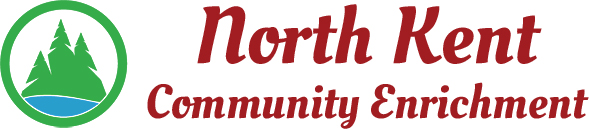 204 E. Muskegon Cedar Springs, MI 49319616-696-7320	www.myNKCE.comAgenda for Regular Meeting of Monday February, 2021 @ 6:00 via ZoomCall to orderApproval of agendaConsent Agenda	Approval of January 2020 MinutesApproval of January Financial Statements Information and Discussion ItemsFreezin for a ReasonDaddy Daughter Dance/Mother Son Nerf War – Reschedule?Concerts in the Park78ers Baseball/SoftballBlastballFinancial reportAction ItemsConfirm Next Meeting March 1, 2021Adjourn